令和3年永代日牌供養　を申し込みます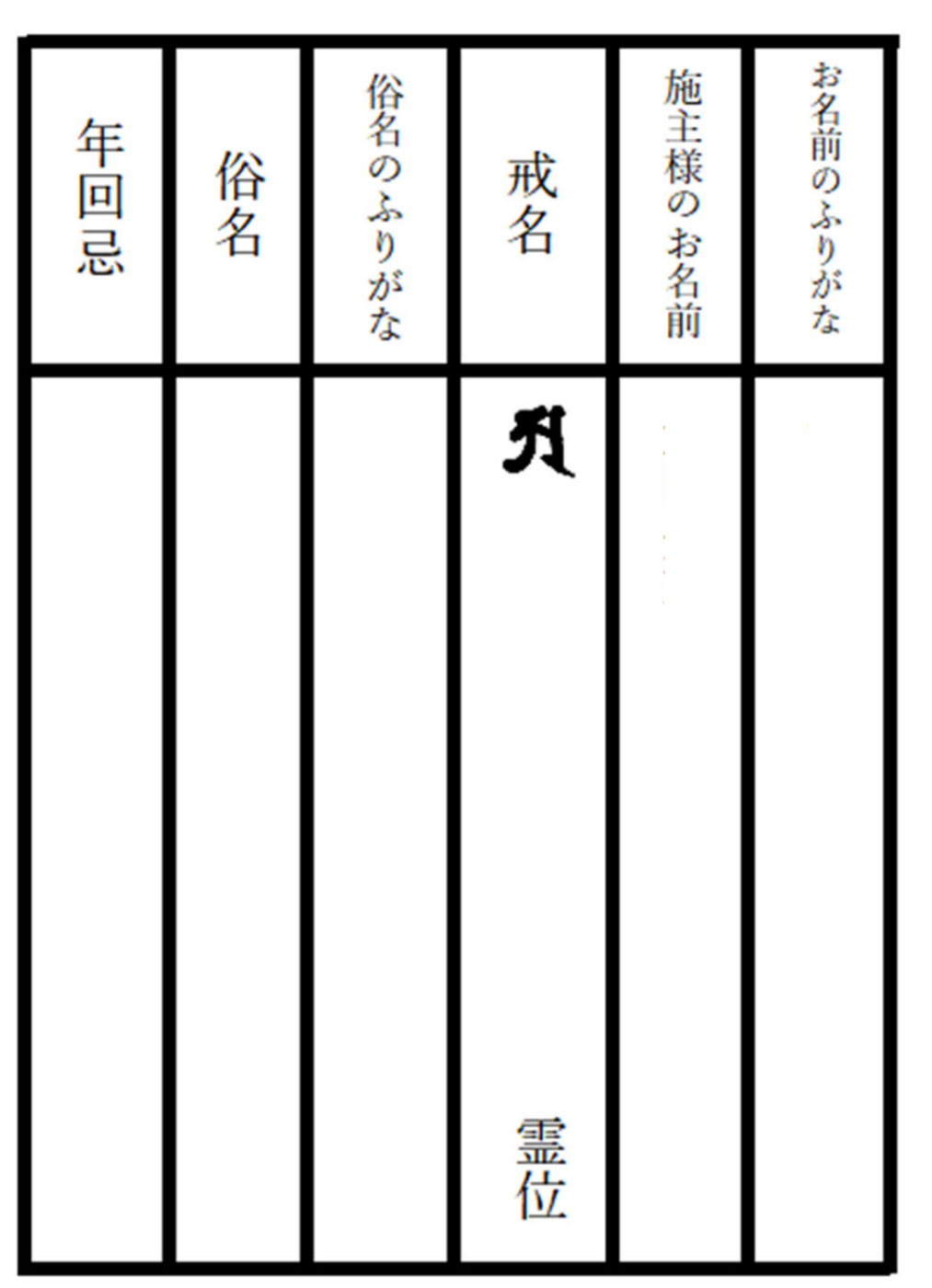 （この用紙一枚につき、裏面一霊の記入をお願いします）ふりがな施主名前　　　　　　　　　　　　ふりがな故人名前　　　　　　　　　　　　　　　　　　　　　　　　　　回忌＊卒塔婆はさし上げております受取か郵送希望（送料1千円）か〇を付けてください。受け取り希望　・　郵送希望　卒塔婆は不要です　←不要の方は〇を　　　＊この用紙は3月5日までに定福寺へお届け下さい。恐れ入りますが裏面に誤字がある場合こちらにご記入下さい